Göz pomadı uygulamaMalzemelerİşleyiş2.1 Doktor istemi kontrol edilir2.2 İlaç uygulamada kullanılan 8 doğru ilkesi kontrol edilir.2.3 İlacın son kullanma tarihi ve saklanma koşulu kontrol edilir.2.4 Hastanın kimlik bilgileri kontrol edilir.İşlem öncesi hastaya bilgi verilir.2.5 Hastanın mahremiyeti sağlanır.2.6 İşlem öncesi,işlem süresi ve işlem sonrası hasta gözlemlenir.2.7 Hastaya uygun pozisyon verilir. Hasta sırt üstü yada fawler pozisyonu uygundur.Sırt üstü yatar  2.8 pozisyonda yada sandalyede oturur pozisyonda iken baş extansiyona getirilir.Uygulama yapılacak olan gözün olduğu tarafa doğru yan yatırılır.Her iki pozisyonda da baş ve boyun desteklenir.Gerekiyorsa ışık kaynağı kullanılır.2.9 Eğer tek göze ilaç uygulanacaksa gözün doğruluğu kontrol edilir.2.10 Eldiven giyilir.2.11 Aktif olmayan elin işaret parmağı altına gaz bezi yerleştirilir.2.12 Hastaya yukarı bakması söylenir.Alt göz kapağı aşağıya doğru çekilir.2.13 Aktif olan el ile ilaç tüpü gözden  yukarda tutulur.İlaç alt konjütival kesenin içine iç kantüsten dış kantüse doğru ince bir şerit halinde sıkılır.2.14 Sıkma işlemi durdurulur.ilaç tüpü kendi etrafında döndürülerek ilacı akması önlenir.ilaç tüpünün ucu asla göze veya kenarına dokundurulmaz.2.15 Hasta gözünü kırpar kapatır yada ilaç göz kapağının dışına akarsa işlem tekrarlanır.2.16 İlaç sürüldükten sonra hastaya gözlerini yavaşca açıp kapaması söylenir.Eğer kontreendike değilse gazlı bez yardımı ile göz kapağı dairesel hareketlerle hafifce ovulur.2.17 Aktif olmayan eldeki gazlı bez ile dışarı akan ilaç silinir.2.18 Gözü kapatmak gerekiyorsa rondel yada gaz bezi gözün üzerine kapatılır ve düşmemesi için bantlanır.2.19 Eldivenler çıkarılır.2.20 Atık ayrıştırılması yapılır.2.21 Hastaya mümkün olduğu kadar rahat pozisyon verilir.2.22 Eller yıkanır.2.23 Uygulama ve gözlemler TA.FR.13 Hemşire Gözlem Değerlendirme Formu kayıt edilir kayıt edilir.İLGİLİ DOKÜMANTA.FR.13 Hemşire Gözlem Değerlendirme Formu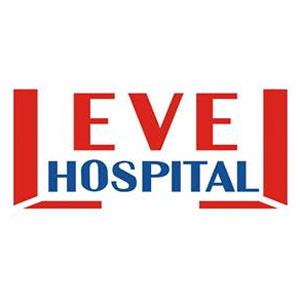 GÖZE POMADI UYGULAMA TALİMATIDÖKÜMAN KODUİY.TL.41GÖZE POMADI UYGULAMA TALİMATIYAYIN TARİHİ10.12.2013GÖZE POMADI UYGULAMA TALİMATIREVİZYON TARİHİ31.05.2018GÖZE POMADI UYGULAMA TALİMATIREVİZYON NO00GÖZE POMADI UYGULAMA TALİMATISAYFA1/1İstemdeki ilaçGazlı bezEldivenRondel ,flasterIşık kaynağıHAZIRLAYANKONTROL EDENONAYLAYANBAŞHEMŞİREPERFORMANS VE KALİTE BİRİMİBAŞHEKİM